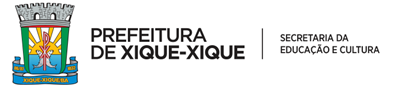 ANEXO II Edital nº 0003/2020CRITÉRIOS DE AVALIAÇÃOPara cada proposta descrita neste Edital, será formada uma Comissão de Seleção, que trabalhará de modo remoto, composta por membros representantes designados pela Secretaria Municipal da Educação e Cultura (SEMEC).As propostas serão selecionadas de acordo com os critérios abaixo, listados por ordem de relevância para a avaliação:Qualidade artística do projeto, levando em consideração a clareza e a coerência das ideias apresentadas;Relevância da atuação local dos agentes envolvidos na realização do projeto;Viabilidade de execução da proposta; Importância do projeto como estimulador da diversidade artístico-cultural e identitária de Xique-Xique em ambiente virtual;Em caso de empate será promovido o desempate considerando a ordem de relevância dos critérios de seleção, prevalecendo a proposta que obtiver a melhor avaliação no item 4. As Comissões de Seleção indicarão as propostas selecionadas e suplentes (substitutos), por ordem de classificação, para cada proposta. Está prevista a seleção de 136 propostas. Artes visuais: Serão apoiadas 100 (cem) propostas com o valor de R$ 1.200,00 (um mil e duzentos reais) cada.Produções culturais identitárias: 20 (vinte) propostas com o valor de R$ 1.500,00 (um mil e quinhentos reais) cada.Produções Culturais Afro-brasileiras e Indígenas: 05 (cinco) propostas com o valor de R$ 3.000,00 (três mil reais) cada.Cultura Popular Tradicional: 10 (dez) propostas com o valor de R$ 3.716,00 (três mil setecentos e dezesseis reais) cada.Rádio Comunitária: 01 (uma) proposta com o valor de R$ 3.000,00 (três mil reais).O resultado da seleção será divulgado no site da Prefeitura de Xique – Xique www.xiquexique.ba.gov.br em até 15 (quinze) dias após o encerramento das inscrições.As comissões de seleção são soberanas, não cabendo veto ou recurso das suas decisões.HABILITAÇÃO / PREMIAÇÃOPara a HABILITAÇÃO, os selecionados e os suplentes (substitutos) deverão enviar para a SEMEC via e-mail em, no máximo, 05 (cinco) dias, a partir da data da publicação do resultado de SELEÇÃO, os documentos listados no Anexo III do Edital, disponível no site da Prefeitura de Xique-Xique.A documentação para a HABILITAÇÃO deverá ser enviada por e-mail para leialdirblancsemec@gmail.com contendo no assunto: EDITAL nº 03/2020 – EDITAIS CULTURAIS XIQUE-XIQUE 2020, 1ª EDIÇÃO, Título da Proposta. A SEMEC fornecerá um comprovante de recebimento também via e-mail.O não envio (por E-MAIL) dos documentos necessários para a habilitação, no prazo estabelecido, resultará na desclassificação do selecionado e na automática substituição pelo suplente, observando as indicações de classificação das Comissões de Seleção.O resultado da HABILITAÇÃO será divulgado no site www.xiquexique.ba.gov.br em até 10 (dez) dias após a publicação do resultado da seleção.Serão aceitos recursos em relação às decisões da Habilitação relativos a erros formais ou de procedimento, caso identificados, e deverão ser objetivamente fundamentados conforme o Edital, e ser encaminhado via e-mail: leialdirblancsemec@gmail.com A SEMEC fornecerá um comprovante de recebimento também via e-mail.O prazo previsto para os recursos é de, até, 03 (três) dias úteis, a partir do segundo dia útil à publicação do resultado da Habilitação no site da Prefeitura de Xique-Xique.A partir do primeiro dia útil seguinte ao término do prazo definido no item anterior e em, até, 03 (três) dias úteis, será publicado no site da Prefeitura de Xique-Xique, o resultado dos recursos, porventura interpostos, com a relação final dos habilitados.O resultado final do Concurso será igualmente divulgado no site www.xiquexique.ba.gov.br. 